						ПРЕСС-РЕЛИЗ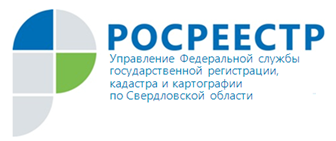 Публичные обсуждения в сфере СРОУправление Федеральной службы государственной регистрации, кадастра и картографии по Свердловской области приглашает принять участие в публичных обсуждениях на тему: «Правоприменительная практика Управления Росреестра по Свердловской области  в сфере осуществления контроля (надзора) за деятельностью саморегулируемых организаций арбитражных управляющих, саморегулируемых организаций оценщиков, саморегулируемых организаций кадастровых инженеров».Мероприятие планируется к проведению 19 ноября 2021 года посредством прямого эфира через аккаунт Управления Росреестра по Свердловской области в социальной сети Instagram 66_rosreestr. Начало прямого эфира в 11 часов 00 мин.В ходе прямого эфира будут освещены вопросы, касающиеся:- правоприменительной практики Управления Росреестра по Свердловской области  в сфере осуществления контроля (надзора) за деятельностью саморегулируемых организаций арбитражных управляющих, саморегулируемых организаций оценщиков, саморегулируемых организаций кадастровых инженеров - правоприменительной практики Управления Росреестра по Свердловской области  в сфере привлечения арбитражных управляющих к административной ответственности.С повесткой мероприятия, а также материалами, предварительно подготовленными для публичных обсуждений, Вы можете ознакомиться на сайте Управления: https://rosreestr.gov.ru/site/open-service/statistika-i-analitika/obshchestvennye-obsuzhdeniya/Получить дополнительную информацию возможно при обращении в Управление Росреестра по Свердловской области по телефону 8 (343) 375-40-58, контактное лицо – заместитель начальника отдела по контролю и надзору в сфере саморегулируемых организаций Чернавских Екатерина Борисовна.Контакты для СМИ: пресс-служба Управления Росреестра по Свердловской области 
Галина Зилалова, тел. 8(343) 375-40-81  эл. почта: press66_rosreestr@mail.ru